1052-PLA-EV-2023Ref. SICE: 2505-202326 de setiembre del 2023LicenciadaSilvia Navarro RomaniniSecretaría General de la CorteEstimada señora:En relación con el informe 1031-PLA-EV-2023 de fecha 20 de setiembre del 2023, suscrito por la Inga. Elena Gabriela Picado González, Jefa a.i. del Subproceso de Evaluación, relacionado con el seguimiento a los Planes Anuales Operativos 2023, y con base en el correo electrónico de don Kenneth Muñoz Rojas, Secretario de la Sala Segunda, del pasado   del 22 de setiembre del 2023 que contiene el oficio 1073-2023, se procede a aclarar y adicionar lo siguiente:Observaciones al informe 1031-PLA-EV-2023 Seguimiento al Plan Anual Operativo 2023.Se recibe por parte del secretario de la Sala Segunda, don Kenneth Muñoz Rojas,  correo electrónico del 22 de setiembre del 2023, observaciones al informe de la Dirección de Planificación 1031-PLA-EV-2023, remitido a la Secretaría General de la Corte el pasado 20 de setiembre, las cuales se cita textualmente y se les emite el respectivo criterio: Adición y Aclaración En el informe 1031-PLA-EV-2023,  por error material se consigna en el Cuadro 8 denominado “Cantidad de metas operativas vinculadas al PEI igual o menor al 26% de cumplimiento de acuerdo con el Responsable Estratégico”, el propósito es informar los responsables estratégicos que cuentan con metas operativas inferior al 26%.En el informe originalmente se muestra de la siguiente forma (lo marcado en gris y negrita no es parte del original, corresponde al error material detectado):Cuadro 8Cantidad de metas operativas vinculadas al PEI igual o menor al 26% de cumplimiento de acuerdo con el Responsable Estratégico       Fuente: Sistema PAO al 30 de junio del 2023.Por lo que en el Cuadro 8 denominado “Cantidad de metas operativas vinculadas al PEI igual o menor al 26% de cumplimiento de acuerdo con el Responsable Estratégico”,  deberá de excluirse la Sala Segunda y debe leerse de la siguiente manera:Cuadro 8Cantidad de metas operativas vinculadas al PEI igual o menor al 26% de cumplimiento de acuerdo con el Responsable Estratégico.       Fuente: Sistema PAO al 30 de junio del 2023.En el informe 1031-PLA-EV-2023, se consigna un error material en el Cuadro 11 denominado “Cantidad de metas operativas vinculadas al PEI igual o menor al 26% de cumplimiento de acuerdo con el Responsable Estratégico”, el propósito es informar oportunidades de mejora o hallazgos encontrados dentro del análisis del informe 1031-PLA-EV-2023 y por error material se consignó a la Sala Segunda con una meta operativa inferior al 26%.En el informe originalmente se muestra de la siguiente forma (lo marcado en gris y negrita no es parte del original, corresponde al error material detectado):Cuadro 11Cantidad de metas operativas vinculadas al PEI igual o menor al 26% de cumplimiento de acuerdo con el Responsable Estratégico       Fuente: Sistema PAO al 30 de junio del 2023.Por lo que en el Cuadro 11 denominado “Cantidad de metas operativas vinculadas al PEI igual o menor al 26% de cumplimiento de acuerdo con el Responsable Estratégico”,  deberá de excluirse la Sala Segunda y debe leerse de la siguiente manera:Cuadro 11Cantidad de metas operativas vinculadas al PEI igual o menor al 26% de cumplimiento de acuerdo con el Responsable Estratégico.       Fuente: Sistema PAO al 30 de junio del 2023.En el informe 1031-PLA-EV-2023, se consigna un error material en el Plan de Acción, línea 11.4, el cual tiene como objetivo realizar de un plan de acción en aras de mejorar la gestión orientada a los resultados de las áreas que se hayan determinado y que se deben priorizar o atender a la brevedad, por lo cual será objeto de seguimiento en el informe de evaluación del PAO 2023 y por error material se consignó a la Sala Segunda con una meta operativa inferior al 26%.En el informe originalmente se muestra de la siguiente forma (lo marcado en gris y negrita no es parte del original, corresponde al error material detectado):Por lo que en el Plan de Acción, adjunto en el anexo 7 deberá de excluirse la Sala Segunda del listado de los Responsables Estratégicos, (punto 11.4).RecomendaciónAl Consejo SuperiorValorar la corrección del error material en los Cuadros 8 y 11 del informe 1031-PLA-EV-2022, según se detalla en los puntos 2.3 y 2.6 de este informe.Valorar la corrección del error material en el Plan de Acción de la línea 4 de los Responsables Estratégicos del informe 1031-PLA-EV-2023, según se detalla en el punto 2.9. Todo lo demás contenido en el informe, se mantiene bajo el mismo criterio de la Dirección de Planificación.	AnexosAtentamente,Máster Erick Antonio Mora Leiva, Jefe Proceso Planeación y EvaluaciónIng. Elena Gabriela Picado Gonzalez, Jefa a.i.Subproceso de Evaluación.Copias:Sala SegundaKenneth Muñoz Rojas, Secretario de la Sala SegundaArchivohcaEste informe cuenta con las revisiones y ajustes correspondientes de las jefaturas indicadas.Oficio 1073-2023 de la Sala Segunda con las observaciones al informe 1031-PLA-EV-2023Criterio de la Dirección de PlanificaciónSe indica que la Sala Segunda se encuentra con un porcentaje de ejecución de la meta PEI establecida por el Departamento de Planificación dentro del PAO 2023 (“Que al finalizar el 2023, se haya incrementado la cantidad de casos terminados en la Sala Segunda”), por debajo del 26%; sin embargo, dicha indicación es completamente errónea y debe corregirse.Para el año 2023 el Departamento de Planificación implementó una mejora que integró el Sistema PEI-PAO con el Sistema de Estadísticas Judiciales (SIGMA), para que los avances en las metas operativas del PAO vinculadas al PEI del ámbito jurisdiccional, en la que el indicador de avance de la meta “casos terminados”, se registra de manera automática los días 15 de cada mes.De la consulta realizada en el Sistema PAO, se desprende que la meta operativa asignada por Planificación a la Sala Segunda dentro del PAO 2023, “Que al finalizar el 2023, se haya incrementado la cantidad de casos terminados en la Sala Segunda”, se encontraba al 15 de junio de 2023, en un 61% de avance, lo cual representa una cantidad de 1295 asuntos terminados a esa fecha, de los 2 122 que sería la meta para el 2023 (según calculo matemático realizado de acuerdo con el porcentaje de avance registrado en el Sistema PAO).Igualmente, de los reportes estadísticos mensuales generados por el despacho a través del Sistema SIGMA, se desprende que, al 30 de junio de 2023, el despacho había finalizado un total de 1570 asuntos, lo cual representa un 74% de avance de la meta operativa PEI asignada a la Sala Segunda.A la fecha, la meta PEI asignada a la Sala Segunda, se encuentra cumplida a un 100%, según se desprende del reporte de avance que se visualiza en el Sistema PAO.Por lo anterior, se solicita se corrija y se excluya de la lista de despachos que, al 30 de junio de 2023, se encontraban con un porcentaje de avance de la mera operativa PEI, igual o menor al 26% de cumplimiento.Efectivamente, se consigna un error material en el Cuadro 8 denominado “Cantidad de metas operativas vinculadas al PEI igual o menor al 26% de cumplimiento de acuerdo con el Responsable Estratégico”, el propósito es informar los responsables estratégicos que cuentan con metas operativas inferior al 26% y por error material se consignó a la Sala Segunda con una meta operativa inferior al 26%, cuando  en realidad la meta operativa “1.4 - Que al finalizar diciembre de 2023, no estén pendientes por resolver expedientes ingresados durante el 2019 (exceptuando los suspendidos por acciones de inconstitucionalidad)” no tiene vinculación al Plan Estratégico Institucional (PEI).Finalmente es importante indicar se revisa el PAO de la Sala Segunda y se observa que la meta operativa “Que al finalizar el 2023, se haya incrementado la cantidad de casos terminados en la Sala Segunda” se encuentra completada (100% de cumplimiento) al 15 de setiembre del 2023.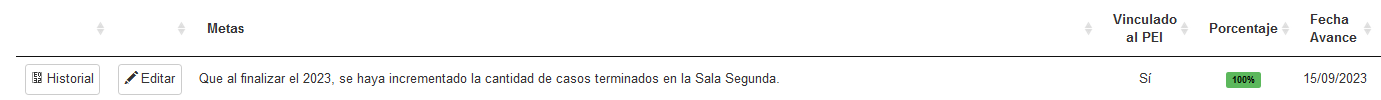 Por lo anterior, se procede con la corrección del error material en el informe original, excluyendo a la Sala Segunda del cuadro 8. Igualmente, la Sala Segunda debe ser excluida del cuadro 11 en el cual se enlistan los despachos responsables estratégicos con metas operativas vinculadas al PEI con un porcentaje de cumplimiento menor al 26%.Además, debe entenderse que al excluirse de ese apartado 11, la Sala Segunda no se encuentra dentro del plan de acción establecido en el apartado 12 (páginas 51 y 52); en todo caso, ya el despacho se encuentra con porcentaje de cumplimiento de la meta operativa PEI, de un 100% al 15 de setiembre de 2023.En el Cuadro 11 denominado “Cantidad de metas operativas vinculadas al PEI igual o menor al 26% de cumplimiento de acuerdo con el Responsable Estratégico”, el propósito es informar oportunidades de mejora o hallazgos encontrados dentro del análisis del informe 1031-PLA-EV-2023 y por error material se consignó a la Sala Segunda con una meta operativa inferior al 26%; por lo anterior, se procede con la corrección del error material, excluyendo a la Sala Segunda del cuadro 11.Se consigna un error material en el Plan de Acción adjunto en el anexo 7 de los Responsables Estratégicos, el cual tiene como objetivo realizar de un Plan de Acción en aras de mejorar la gestión orientada a los resultados de las áreas que se hayan determinado y que se deben priorizar o atender a la brevedad, por lo cual será objeto de seguimiento en el informe de evaluación del PAO 2023 y por error material se consignó a la Sala Segunda con una meta operativa vinculada al PEI con un avance inferior al 26%; por lo anterior, se procede  en el informe, a la corrección del error material, excluyendo a la Sala Segunda del plan de acción, del punto 11.4, en donde se indican los Responsables Estratégicos que presentan metas operativas vinculadas al PEI con un avance de cumplimiento inferior al 26% al 30 de junio del 2023.Finalmente, es importante indicar que a Sala Segunda cuenta con una meta operativa con un avance inferior al 26%; por lo anterior, se mantiene el cuadro 10 de oportunidades de mejora y hallazgos; así como, el punto 11.3 del plan de acción donde se determinó que hay 336 oficinas con registro de cumplimiento inferior al 26%.Tal y como se indicó en las observaciones anteriores, la Sala Segunda debe ser excluido del cuadro 11 en el cual se enlistan los despachos responsables estratégicos con metas operativas vinculadas al PEI con un porcentaje de cumplimiento menor al 26%; pues al 15 de junio de 2023, se encontraba con un porcentaje de avance de la meta PEI del 61%; y actualmente se encuentra con un porcentaje de cumplimiento de la meta operativa PEI, de un 100%.En el Cuadro 11 denominado “Cantidad de metas operativas vinculadas al PEI igual o menor al 26% de cumplimiento de acuerdo con el Responsable Estratégico”, el propósito es informar oportunidades de mejora o hallazgos encontrados dentro del análisis del informe 1031-PLA-EV-2023 y por error material se consignó a la Sala Segunda con una meta operativa inferior al 26%; por lo anterior, se procede con la corrección del error material, excluyendo a la Sala Segunda del cuadro 11.Responsable Estratégico Cantidad de metas operativasCentro de Apoyo, Coordinación y Mejoramiento de la Función Jurisdiccional                                                                                                                                                                                      203Fiscalia General                                                                                                                                                                                                                                               17Consejo Superior                                                                                                                                                                                                                                               13Dirección de Planificación                                                                                                                                                                                                                                     9Secretaría Técnica de Género y Acceso a la Justicia                                                                                                                                                                                                            6Dirección Gestión Humana                                                                                                                                                                                                                                       4Oficina De Cumplimiento                                                                                                                                                                                                                                        3Comisión Nacional para el Mejoramiento de la Administración de Justicia                                                                                                                                                                                        2Despacho de la Presidencia                                                                                                                                                                                                                                     2Dirección Ejecutiva                                                                                                                                                                                                                                            2Departamento de Prensa y Comunicación Organizacional                                                                                                                                                                                                           1Dirección de Tecnología De Información y Comunicaciones                                                                                                                                                                                                        1Dirección General                                                                                                                                                                                                                                              1Escuela Judicial                                                                                                                                                                                                                                               1Inspección Judicial                                                                                                                                                                                                                                            1Juzgado Notarial                                                                                                                                                                                                                                               1Sala Segunda                                                                                                                                                                                                                                                   1TOTAL268Responsable Estratégico Cantidad de metas operativasCentro de Apoyo, Coordinación y Mejoramiento de la Función Jurisdiccional                                                                                                                                                                                      203Fiscalia General                                                                                                                                                                                                                                               17Consejo Superior                                                                                                                                                                                                                                               13Dirección de Planificación                                                                                                                                                                                                                                     9Secretaría Técnica de Género y Acceso a la Justicia                                                                                                                                                                                                            6Dirección Gestión Humana                                                                                                                                                                                                                                       4Oficina De Cumplimiento                                                                                                                                                                                                                                        3Comisión Nacional para el Mejoramiento de la Administración de Justicia                                                                                                                                                                                        2Despacho de la Presidencia                                                                                                                                                                                                                                     2Dirección Ejecutiva                                                                                                                                                                                                                                            2Departamento de Prensa y Comunicación Organizacional                                                                                                                                                                                                           1Dirección de Tecnología De Información y Comunicaciones                                                                                                                                                                                                        1Dirección General                                                                                                                                                                                                                                              1Escuela Judicial                                                                                                                                                                                                                                               1Inspección Judicial                                                                                                                                                                                                                                            1Juzgado Notarial                                                                                                                                                                                                                                               1TOTAL267Responsable Estratégico Cantidad de metas operativasCentro de Apoyo, Coordinación y Mejoramiento de la Función Jurisdiccional                                                                                                                                                                                      203Fiscalia General                                                                                                                                                                                                                                               17Consejo Superior                                                                                                                                                                                                                                               13Dirección de Planificación                                                                                                                                                                                                                                     9Secretaría Técnica de Género y Acceso a la Justicia                                                                                                                                                                                                            6Dirección Gestión Humana                                                                                                                                                                                                                                       4Oficina De Cumplimiento                                                                                                                                                                                                                                        3Comisión Nacional para el Mejoramiento de la Administración de Justicia                                                                                                                                                                                        2Despacho de la Presidencia                                                                                                                                                                                                                                     2Dirección Ejecutiva                                                                                                                                                                                                                                            2Departamento de Prensa y Comunicación Organizacional                                                                                                                                                                                                           1Dirección de Tecnología De Información y Comunicaciones                                                                                                                                                                                                        1Dirección General                                                                                                                                                                                                                                              1Escuela Judicial                                                                                                                                                                                                                                               1Inspección Judicial                                                                                                                                                                                                                                            1Juzgado Notarial                                                                                                                                                                                                                                               1Sala Segunda                                                                                                                                                                                                                                                   1TOTAL268Responsable Estratégico Cantidad de metas operativasCentro de Apoyo, Coordinación y Mejoramiento de la Función Jurisdiccional                                                                                                                                                                                      203Fiscalia General                                                                                                                                                                                                                                               17Consejo Superior                                                                                                                                                                                                                                               13Dirección de Planificación                                                                                                                                                                                                                                     9Secretaría Técnica de Género y Acceso a la Justicia                                                                                                                                                                                                            6Dirección Gestión Humana                                                                                                                                                                                                                                       4Oficina De Cumplimiento                                                                                                                                                                                                                                        3Comisión Nacional para el Mejoramiento de la Administración de Justicia                                                                                                                                                                                        2Despacho de la Presidencia                                                                                                                                                                                                                                     2Dirección Ejecutiva                                                                                                                                                                                                                                            2Departamento de Prensa y Comunicación Organizacional                                                                                                                                                                                                           1Dirección de Tecnología De Información y Comunicaciones                                                                                                                                                                                                        1Dirección General                                                                                                                                                                                                                                              1Escuela Judicial                                                                                                                                                                                                                                               1Inspección Judicial                                                                                                                                                                                                                                            1Juzgado Notarial                                                                                                                                                                                                                                               1TOTAL267Oportunidad de mejora (apartado 11)Plan de acciónResponsable11.1 Programas Presupuestarios que presentaron una disminución en comparación del primer semestre 2022 vrs primer semestre 2023.12.1 Bridar un seguimiento y acompañamiento a las oficinas que los integran, de forma que se identifiquen las causas del porque no se logró el avance esperado al semestre del año.* Programa Servicio de Atención y Protección de Víctimas y Testigos.                  * Programa Administración Fondo de Jubilaciones y Pensiones11.2 Centros de Responsabilidad que presentaron una disminución en comparación del primer semestre 2022 vrs primer semestre 2023.12.2 Bridar un seguimiento y acompañamiento a las oficinas que los integran, de forma que se identifiquen las causas del porque no se logró el avance esperado al semestre del año, tomando en consideración la Circular 190-2023 correspondiente a la actualización de la Circular 222-2022 “Procedimiento PCDT-DPLA-0110-0115-01-Seguimiento por parte de los Centros de Responsabilidad sobre los Planes Anuales Operativos de las oficinas y despachos judiciales.”Oficinas y despachos judiciales detalladas en el punto 11.2 del apartado 11 y que se en listan en el anexo 7.11.3 Del análisis al seguimiento del Plan Anual Operativo 2023, se determinó que hay un total de 336 oficinas con registro de cumplimiento inferior al 26%.12.3 Implementar medidas que permitan que al finalizar el año 2023, el Plan Anual Operativo 2023 registre metas operativas con un cumplimiento superiores al 90%.Oficinas y despachos judiciales detalladas en el punto 11.3 del apartado 11 y que se en listan en el anexo 7.11.4 Del análisis al seguimiento del Plan Anual Operativo 2023, se determinó que hay un total de 17 Responsables Estratégicos con registro de cumplimiento inferior al 26%.12.4 Brindar un seguimiento y acompañamiento a las oficinas o despachos para que registren metas operativas con un cumplimiento superiores al 90% al finalizar el año.Oficinas y despachos judiciales detalladas en el punto 11.4 del apartado 11 y que se en listan en el anexo 7.Instancia JudicialAnexoCorreo electrónico de don Kenneth Muñoz Rojas, Secretario de la Sala SegundaAnexo 1Plan de Acción del informe 1031-PLA-EV-2023Anexo 2Informe Seguimiento al Plan Anual Operativo 2023 1031- PLA-EV-2023 (con corrección del error material)Anexo 3INFORMENOMBREPUESTOElaborado por:Lic. Andrey Rojas Monge, Profesional 2Aprobado por:Inga. Elena Gabriela Picado GonzálezJefa a.í. Subproceso de EvaluaciónVisto Bueno:Máster Erick Mora LeivaJefe de Proceso Planeación y Evaluación 